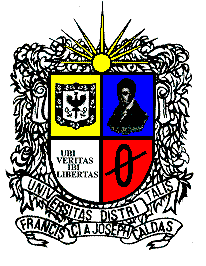 UNIVERSIDAD DISTRITAL FRANCISCO JOSÉ DE CALDASFACULTAD de artes-asab                                              PROYECTO CURRICULAR ______________________________SYLLABUSIDENTIFICACIÓN DEL ESPACIO ACADÉMICOIDENTIFICACIÓN DEL ESPACIO ACADÉMICOAsignatura X_______                        Cátedra_______                 Grupo de Trabajo ______NOMBRE:  LITERATURA DEL TROMBON I _______________________     CÓDIGO:14707___________________  COMPONENTE:_PROFUNDIZACIÓN________________    ÁREA: FORMACIÓN INSTRUMENTAL__NÚMERO DE CRÉDITOS: 1____________________         HTD: __1___ HTC:_____1_ HTA: __1____CUPO MÁXIMO DE ESTUDIANTES _INDEFINIDO_________________
Obligatorio Básico__X___Obligatorio Complementario_____Electivo Intrínseco_____ Electivo Extrínseco_____ Asignatura X_______                        Cátedra_______                 Grupo de Trabajo ______NOMBRE:  LITERATURA DEL TROMBON I _______________________     CÓDIGO:14707___________________  COMPONENTE:_PROFUNDIZACIÓN________________    ÁREA: FORMACIÓN INSTRUMENTAL__NÚMERO DE CRÉDITOS: 1____________________         HTD: __1___ HTC:_____1_ HTA: __1____CUPO MÁXIMO DE ESTUDIANTES _INDEFINIDO_________________
Obligatorio Básico__X___Obligatorio Complementario_____Electivo Intrínseco_____ Electivo Extrínseco_____ CATEGORÍAS  METODOLÓGICASCATEGORÍAS  METODOLÓGICAS   TEÓRICO _______                            PRÁCTICO_______            TEÓRICO-PRÁCTICO___X____ Cátedra:__X__     Ensamble:_____   Entrenamiento: ___  Magistral:_____  Prácticas: X____Proyecto:____    Seminario:_X___      Taller: ____              Tutoría:____________Otra: _____________________                               ¿Cuál?________________________   TEÓRICO _______                            PRÁCTICO_______            TEÓRICO-PRÁCTICO___X____ Cátedra:__X__     Ensamble:_____   Entrenamiento: ___  Magistral:_____  Prácticas: X____Proyecto:____    Seminario:_X___      Taller: ____              Tutoría:____________Otra: _____________________                               ¿Cuál?________________________NÚMERO DE DOCENTES PARA EL ESPACIO ACADÉMICONÚMERO DE DOCENTES PARA EL ESPACIO ACADÉMICOPERFIL(ES) DOCENTE(ES)PERFIL(ES) DOCENTE(ES)JUSTIFICACIÓN DEL ESPACIO ACADÉMICOJUSTIFICACIÓN DEL ESPACIO ACADÉMICOLa cátedra de Literatura del trombón pertenece al campo de conocimiento de teoría musical.El trombón es un instrumento muy arraigado en la historia de la música occidental y sus raíces se remontan al renacimiento donde ya había grupos de Sacabuches. Está larga trayectoria se extiende a otros géneros y a otras culturas muy lejanas a las del contexto centro europeo. La Literatura del trombón pretende llevar a los estudiantes por un recorrido histórico a través de estas etapas y aplicaciones tan diversas de su instrumento.La literatura del trombón facultará a los estudiantes para tocar con elementos estilísticos correctos los diferentes géneros musicales que se abordan durante el programa, hacer una participación efectiva en cualquiera de los grupos institucionales con los cuales cuenta el proyecto curricular de Artes Musicales, desarrollar herramientas interpretativas que los califiquen profesionalmente en el ámbito que ellos decidan ocupar, entre otros.   La cátedra de Literatura del trombón pertenece al campo de conocimiento de teoría musical.El trombón es un instrumento muy arraigado en la historia de la música occidental y sus raíces se remontan al renacimiento donde ya había grupos de Sacabuches. Está larga trayectoria se extiende a otros géneros y a otras culturas muy lejanas a las del contexto centro europeo. La Literatura del trombón pretende llevar a los estudiantes por un recorrido histórico a través de estas etapas y aplicaciones tan diversas de su instrumento.La literatura del trombón facultará a los estudiantes para tocar con elementos estilísticos correctos los diferentes géneros musicales que se abordan durante el programa, hacer una participación efectiva en cualquiera de los grupos institucionales con los cuales cuenta el proyecto curricular de Artes Musicales, desarrollar herramientas interpretativas que los califiquen profesionalmente en el ámbito que ellos decidan ocupar, entre otros.   OBJETIVO GENERALOBJETIVO GENERALHacer del alumno un musico tecnica y musicalmente competente.Hacer del alumno un musico tecnica y musicalmente competente.OBJETIVOS ESPECÍFICOSOBJETIVOS ESPECÍFICOSSaber el origen del instrumento que hoy conocemos como trombón y sus diversas metamorfosis a través de la historia.Escuchar repertorios diversos que abarquen los géneros y periodos históricos en los cuales se ha dividido la historia de la música. Conocer el repertorio propio del instrumento por vía escrita y auditiva.Tocar algunos de estos repertorios en la clase.Saber el origen del instrumento que hoy conocemos como trombón y sus diversas metamorfosis a través de la historia.Escuchar repertorios diversos que abarquen los géneros y periodos históricos en los cuales se ha dividido la historia de la música. Conocer el repertorio propio del instrumento por vía escrita y auditiva.Tocar algunos de estos repertorios en la clase.COMPETENCIAS, CAPACIDADES Y HABILIDADES DE FORMACIÓNCOMPETENCIAS, CAPACIDADES Y HABILIDADES DE FORMACIÓNTransversales a todo el proyecto curricularUtiliza lenguajes técnicos apropiados para describir eventos de carácter musical.Domina técnicas, medios, herramientas y procesos que le permiten expresarse como músico profesional universitario.Maneja códigos sonoros y de notación en relación con diversos contextos musicales.Desarrolla destrezas auditivas que generan pensamiento musical.EspecificasDomina elementos y estructuras de la música como medio de expresión artística. Analiza fenómenos musicales de distintos períodos y territorios según su contexto histórico y sus procesos de producción, circulación y apropiación-consumo.Utiliza lenguajes técnicos apropiados para describir eventos de carácter musical.Reflexiona sobre su labor como músico profesional en la sociedad.Interpreta obras y estilos de distintos períodos y territorios según su contexto histórico y sus procesos de producción, circulación y apropiación-consumo.Domina técnicas, medios, herramientas y procesos que le permiten expresarse como músico profesional universitario.Comprende la música como dimensión humana fundamental de la cultura, de la educación y de la vida social.Interpreta un discurso musical a través de un medio instrumental específico.Maneja códigos sonoros y de notación en relación con diversos contextos musicales.Crea discursos musicales mediante la interpretación instrumental, la dirección, la composición, los arreglos, la improvisación, y de acuerdo con los énfasis ofrecidos por el Proyecto Curricular.Transversales a todo el proyecto curricularUtiliza lenguajes técnicos apropiados para describir eventos de carácter musical.Domina técnicas, medios, herramientas y procesos que le permiten expresarse como músico profesional universitario.Maneja códigos sonoros y de notación en relación con diversos contextos musicales.Desarrolla destrezas auditivas que generan pensamiento musical.EspecificasDomina elementos y estructuras de la música como medio de expresión artística. Analiza fenómenos musicales de distintos períodos y territorios según su contexto histórico y sus procesos de producción, circulación y apropiación-consumo.Utiliza lenguajes técnicos apropiados para describir eventos de carácter musical.Reflexiona sobre su labor como músico profesional en la sociedad.Interpreta obras y estilos de distintos períodos y territorios según su contexto histórico y sus procesos de producción, circulación y apropiación-consumo.Domina técnicas, medios, herramientas y procesos que le permiten expresarse como músico profesional universitario.Comprende la música como dimensión humana fundamental de la cultura, de la educación y de la vida social.Interpreta un discurso musical a través de un medio instrumental específico.Maneja códigos sonoros y de notación en relación con diversos contextos musicales.Crea discursos musicales mediante la interpretación instrumental, la dirección, la composición, los arreglos, la improvisación, y de acuerdo con los énfasis ofrecidos por el Proyecto Curricular.SABERES PREVIOSSABERES PREVIOSCONTENIDOSCONTENIDOSEl desarrollo de los diferentes periodos que se tratan durante este nivel acompañado de las respectivas audiciones y en los casos pertinentes de la interpretación de la partitura correspondiente (partes de orquesta principalmente).El desarrollo de los diferentes periodos que se tratan durante este nivel acompañado de las respectivas audiciones y en los casos pertinentes de la interpretación de la partitura correspondiente (partes de orquesta principalmente).RECURSOSRECURSOSRECURSOS CON QUE SE CUENTA:Salón con audio y video. Fonoteca de libre acceso a los estudiantes RECURSOS NECESARIOS:Insonorización total y ventilación adecuada.Una biblioteca dotada con bibliografía necesaria para cada clase.Sistema de audio de excelente fidelidad con reproductores de CD, tape, ACETATOS y con entradas para auxiliares.Un tablero con pentagrama y con espacio sin pentagrama.RECURSOS CON QUE SE CUENTA:Salón con audio y video. Fonoteca de libre acceso a los estudiantes RECURSOS NECESARIOS:Insonorización total y ventilación adecuada.Una biblioteca dotada con bibliografía necesaria para cada clase.Sistema de audio de excelente fidelidad con reproductores de CD, tape, ACETATOS y con entradas para auxiliares.Un tablero con pentagrama y con espacio sin pentagrama.EVALUACIÓNEVALUACIÓNExamen escrito.   Primera mitad del semestre.  35%Trabajo en clase (asistencia, preparacion y entrega de trabajos),   Fin de semestre  35%Examen Escrito,  Fin de semestre, 30%                        Examen escrito.   Primera mitad del semestre.  35%Trabajo en clase (asistencia, preparacion y entrega de trabajos),   Fin de semestre  35%Examen Escrito,  Fin de semestre, 30%                        BIBLIOGRAFÍA Y REFERENCIASBIBLIOGRAFÍA Y REFERENCIASPALISCA, Claude. Historia de la música occidental. ALIANZAFLEMING. Arte, Música e ideas. MCGRAW HILLDiscográfica diversa.Partes de orquesta de diferentes editoriales.PALISCA, Claude. Historia de la música occidental. ALIANZAFLEMING. Arte, Música e ideas. MCGRAW HILLDiscográfica diversa.Partes de orquesta de diferentes editoriales.Fecha de elaboración:Fecha de elaboración: